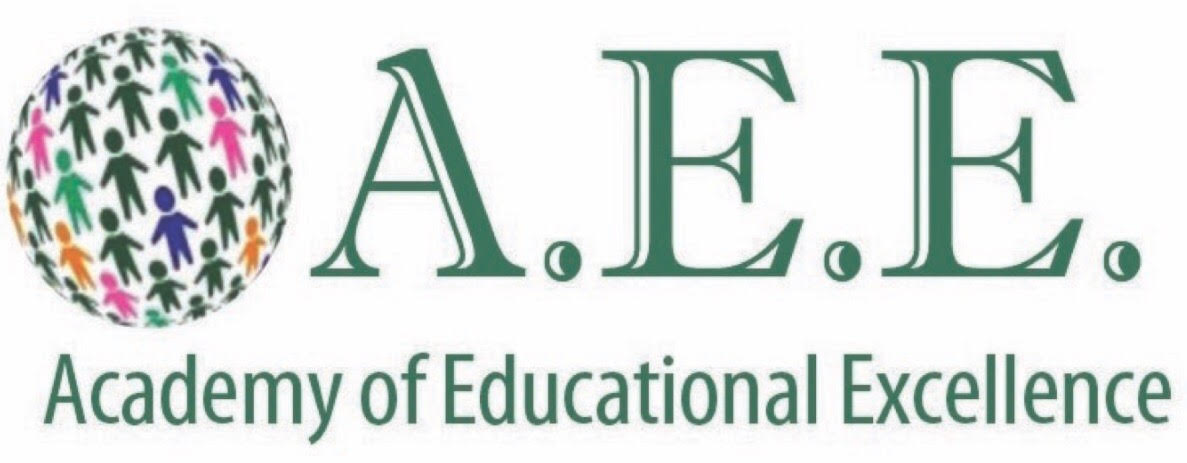 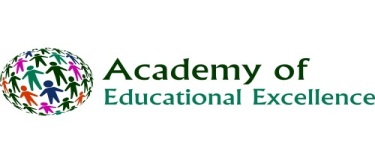 Empowering Students to Become Leaders in a Changing WorldRe-ENROLLMENT APPLICATION  2021-2022RETURNING NEXT YEAR:By completing and returning the attached Re-Enrollment Application for 2021-2022 school year, I express my interest in re-enrolling my child for next school year.  Re-Enrollment Application must be returned completely filled by March 19th, 2021.   GO TO THE APPLICATION FORM NOW.NOT RETURNING NEXT YEAR:By SIGNING BELOW, YOU ARE STATING THAT YOUR CHILD _________________________ CURRENTLY IN THE ____GRADE,  WILL NOT BE RE-ENROLLING AT AEE FOR THE 2021-2022 SCHOOL YEAR.   PLEASE STATE YOUR REASON FOR YOUR DECISION: Moving  Other: _______________________________________________

__________________________________                ___________________Signature of Parent/Guardian                                      DateRe-ENROLLMENT APPLICATION  2021-2022Section 1:  CHILD’S PERSONAL INFORMATION                    GRADE 2021-2022______SECTION 2:  LEGAL PARENT / GUARDIAN / CAREGIVER DATA				                       SECTION 3:   EMERGENCY CONTACT INFORMATION AND CONSENT                                                                              In the event reasonable attempts to contact parent(s) /guardian listed on the enrollment form are unsuccessful, I hereby consent for (1) the administration of any treatment deemed necessary by above-named doctor, or, in the event, the designated preferred practitioner is not available, by another licensed physician or dentist and (2) the transfer of the child to any hospital reasonably accessible.  This authorization does not cover major surgery unless the medical opinions of two other licensed physicians or dentist, concurring in the necessity for such surgery, are obtained prior to the performance of such surgery.SECTION 4: DECLARATION								             I confirm that, to the best of my knowledge, the information provided on this form is correct. I have understood and agree to abide by all school rules and regulations including school discipline, inter-school/city transfers, bus and food services regulations.  I also acknowledge that while the school does its best to ensure the safety of each child’s life, health and property, the school cannot be held responsible for any damages to these.I commit to support my child teacher(s) and to follow-up on his/her academic achievement on a regular basis.  I commit to attend to the Parent-Teacher Conferences scheduled by the school.(  ) I authorize  (  ) I do NOT authorize my child to participate in school planned fieldtrips.  School will provide information to parent’s ahead of time in order to offer general information about our educational activities.  (  ) I authorize  (  ) I do NOT authorize AEE to take photos and/or videos in which my child can be depicted.  I understand that school may use these photos or videos for marketing purposes and/or to inform parents about activities being held at school (through social media or school newsletters).I understand that as a parent/guardian I should support my child’s academic performance. I commit to support teachers and follow-up on a daily basis my child’s school homework in order for him to be able to comply with school’s academic expectations.By signing below, I express my intention of having my child RE-ENROLLED at AEE for the 2021-2022 school year._________________________________________________	_____________________________________Signature of Parent/Guardian				DateNAMELAST NAMELAST NAMEDATE OF BIRTHPLACE OF BIRTHPLACE OF BIRTHNATIONALITYMALEMALEFEMALEADDRESSPARENT’S TELEPHONE NUMBERSHOMEMOBILEMOBILEMOBILEOFFICENAME AND GRADES OF ANY OTHER SIBLING ATTENDING AEE:NAMENAMEGRADEGRADEGRADENAME AND GRADES OF ANY OTHER SIBLING ATTENDING AEE:NAME AND GRADES OF ANY OTHER SIBLING ATTENDING AEE:Father’s NameMother’sNameOccupationOccupationWork PlaceWork PlaceOffice AddressOffice AddressWork PhoneWork PhoneEmailEmailDOCTORDENTISTAddressAddressInsurance ProviderInsurance ProviderPolicy NumberPolicy NumberPhone NumberPhone NumberHospitalHospitalPhone NumberPhone Number